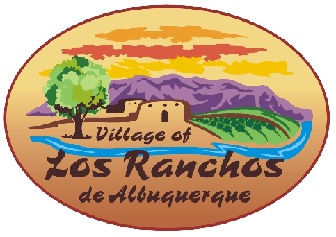 Citizens Advisory CommitteeWednesday, August 23, 20239:00-10:30 a.m.Warren J. Gray Chambers,Village Hall 6718 Rio Grande Blvd NWLos Ranchos, NM 87107AgendaReport backs—Ann, Atty; George, Developer; Robert, BankerDiscussion of revised table requirementsPublic CommentsAdjourn